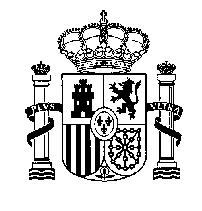 Spain:In order to achieve gender equality in the European Union, the Spanish Presidency of the Council will   strive towards a Feminist Europe which places women and girls at the center of the European project and will also advance in the recognition of the rights of trans and LGBTI people, which we understand as feminist rights. Therefore, we will focus in the three following priorities:Combating all forms of violence against women We will combat all forms of violence against women and girls, guaranteeing the prevention, detection, protection and reparation as pillars of the public policies, with an intersectional perspective that takes into consideration those situations of special vulnerability, such as those of migrant women, women belonging to ethnic or religious communities, women with functional diversity, and LGBTIQ people and teenagers; and paying particular attention to the diverse forms of gender-based cyberviolence.Legislative advances will be promoted as well, such as the ratification of the Istanbul Convention by the European Union, and the promotion of the Proposal for a Directive of the European Parliament and of the Council on Combating Violence against Women and Domestic violence. We will also thrive for the improvement of statistical tools at a European level in order to achieve the public registration of all cases of gender-based violence as well as other EU initiatives for victim assistance, such as the 116 016 hotline.Likewise, a firm commitment will be made to guarantee the free and safe universal access to sexual and reproductive health and rights, with special emphasis on the promotion of comprehensive sexual education in the educational sphere and in public health systems, so that women and girls, in all their diversity, and regardless of their economic situation, have all their rights guaranteed. In the context of Russia’s aggression against Ukraine, the protection of women and girls, in all their diversity, and the implementation of the tools developed by the European Union in the framework of the Temporary Protection Directive, the Solidarity Platform and the 10-Point Plan, will also be a priority, focusing specially on the fight against trafficking for sexual exploitation of women and girls (children).Economic redistribution, fair recovery and reorganization of careWe will focus on consolidating the economic recovery with the aim of combating poverty and reducing social inequalities, improving the living conditions of those who are suffering the most from poverty and precariousness and paying special attention to the economic and social conditions of women. Within the framework of this objective, equal pay will be promoted. In addition, a public care system will be promoted in all countries, guaranteeing the right to care and to be cared for all people and the equal distribution of the workload that women currently carry in caring for others. Thus, we will promote the visibility, recognition and, above all, the equal sharing of this work between women and men and the co-responsibility with the States through child-rearing leaves and schemes, the strengthening of public systems, and the elimination of precariousness for female employees in the field of care. We will also work on the Recommendations included in the European Union’s Care Strategy.Promoting gender equality in public life:Promoting gender equality and gender mainstreaming in public life is also essential. In other words, the Spanish Presidency will strive to ensure the participation of all women, taking into account their diversity, at all levels of political and economic decision making, including companies and NGOs.In this regard, the Spanish Presidency will take forward work on the Proposal for a Council Directive on implementing the principle of equal treatment between persons irrespective of religion or belief, disability, sex, age or sexual orientation and on the Commission's forthcoming initiative on Equality Bodies.The Spanish Presidency plans to organize the following events:Meeting of the High Level Group on Gender Mainstreaming, Madrid,Conference on the guarantee of sexual and reproductive rights, Zaragoza, (Aragón)High level meeting on the right to care and to be cared, fair recovery and economic redistribution, Las Palmas de Gran Canaria (Islas Canarias)High level meeting on sexual freedom, Pamplona (Navarra).Informal meeting of Equality Gender ministers, on Gender Based Violence, Pamplona (Navarra).Discussion and possible adoption of Council Conclusions on CareMINISTERIO DE IGUALDADMINISTERIO DE IGUALDADGABINETE DE LA MINISTRA Relaciones Internacionales